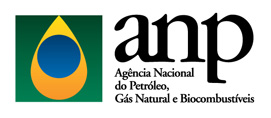 Chamada para NomeaçãoPrezados Candidatos,A ANP informa que serão nomeados oportunamente mais 3 (três) candidatos para a ocupação das vagas em aberto, em razão da Portaria nº 84, publicada no DOU de 17 de fevereiro de 2017, que tornou sem efeito a nomeação dos candidatos abaixo relacionados: Sendo assim, solicitamos que os candidatos abaixo relacionados providenciem o envio por Sedex de cópias autenticadas dos documentos elencados, até o dia 15 de março de 2017:A nomeação está prevista para ocorrer em 04 de abril de 2017.Documentos a serem encaminhados por Sedex:Documento de Identidade com foto;2. 	Cadastro de Pessoa Física - CPF; 3. 	Título de Eleitor; 4.	Comprovante de votação e/ou certidão de quitação eleitoral emitida pela Justiça Eleitoral, relativos à última eleição;5. 	Comprovante de escolaridade;6. 	Comprovante de Inscrição no PIS / PASEP (se possuir); 7. 	Certidão de Nascimento ou Casamento; 8. 	Certidão de Nascimento de dependentes:a. No caso de dependente sob guarda, tutela ou adoção do candidato(a), anexar o respectivo documento comprobatório; b. No caso de candidato(a) separado(a) ou divorciado(a), comprovante de guarda legal do(s) dependente(s); c. No caso de dependente com deficiência: laudo médico, comprovando que o desenvolvimento biológico, psicológico ou motricidade do dependente, corresponde à idade mental relativa há, no máximo, cinco anos; 9.	Comprovante de residência (caso esteja em nome de terceiros, apresentar declaração de que reside no imóvel, assinada pelo candidato e pela pessoa cujo nome consta no comprovante);10.	Carteira de Trabalho e Previdência Social (CTPS), atual e anteriores;11.	2 fotografias recentes, tamanho 3×4, até 2 (dois) anos da data corrente;12. 	Certificado de Reservista, de dispensa de incorporação ou Carta Patente, devidamente atualizados, em caso de candidatos do sexo masculino; 13.	Currículo completo e atualizado.Endereço para envio:AGÊNCIA NACIONAL DO PETRÓLEO, GÁS NATURAL E BIOCOMBUSTÍVEIS SUPERINTENDÊNCIA DE GESTÃO DE PESSOAS - SGP CONCURSO PÚBLICO Av. Rio Branco, 65 – 13º andar – Centro Rio de Janeiro – RJ CEP 20.090-004Documentos a serem apresentados no momento da posse:Termos e Formulários (a serem preenchidos na posse)1. 	Declaração de Acumulação de Cargo, a ser preenchida no ato da posse; 2.	Declaração de Bens e Rendas, caso não apresente a Declaração de Rendimentos entregue à Receita Federal, a ser preenchida no ato da posse;3. 	Declaração firmada, nos termos da legislação vigente, de não ter sido, nos últimos cinco anos: a) responsável por atos julgados irregulares por decisão definitiva do Tribunal de Contas da União, do Tribunal de Contas de Estado, do Distrito Federal ou de Município, ou, ainda, do Conselho de Contas do Município; b) punido, em decisão da qual não caiba recurso administrativo, em processo disciplinar, por ato lesivo ao patrimônio público de qualquer esfera do governo; c) condenado em processo criminal por prática de crimes contra a Administração Pública com trânsito em julgado, capitulados nos títulos II e XI da Parte Especial do Código Penal Brasileiro, na Lei nº 7.492/1986, e na Lei nº 8.429/1992; d) condenado em processo judicial que impossibilite o exercício imediato do cargo; e demitido do serviço público, de acordo com art. 137 da Lei 8.112/1990. 4. 	Autorização de Acesso à Declaração de Ajuste Anual do Imposto de Renda. 5.	Declaração de que não é beneficiário do seguro-desemprego.6.	Comprovante de conta bancária, devendo ser conta salário.Certidões negativas (cíveis e criminais)Os candidatos deverão apresentar certidões negativas expedidas pela Justiça Federal e Estadual (das Unidades da Federação em que residiram nos últimos cinco anos).As certidões negativas da Justiça Federal podem ser emitidas pela internet, no portal administrado pelo Conselho da Justiça Federal (http://www.jf.jus.br/jf).Informações quanto à obtenção das certidões estaduais devem ser solicitadas junto aos respectivos Tribunais de Justiça.  Laudo Médico/Atestado de AptidãoApós a realização dos exames abaixo relacionados, o candidato deverá obter laudo médico emitido por médico oficial do serviço público federal, estadual, municipal ou distrital. a) Exames comuns a todos os candidatos (todos com validade de até 3 meses):Hemograma completo;Lipidograma;Ureia;Creatinina;Ácido úrico;Hepatograma;Glicemia de jejum;T4 livre;TSH;VDRL;Sumário de Urina;Raio X de tórax PA e perfil (com laudo);Eletrocardiograma de repouso (com laudo);b) Exame específico para os candidatos ao cargo de Técnico em Regulação de Petróleo e Derivados, Álcool Combustível e Gás Natural - especialidade/Geral.Audiometria (validade de até 3 meses)Observação: Não serão aceitos protocolos dos documentos exigidos.CargoClassificação ampla concorrênciaPontuaçãoCandidatoTADM - RJ5º89,00LUCIO CORREA OLIVEIRA DE OLIVEIRATADM - RJ11º87,00LAURO PAUL DOS SANTOSTADM - RJ13º87,00RODRIGO SUZANO DE OLIVEIRACargoClassificação ampla concorrênciaPontuaçãoCandidatoTADM - RJ15º87,00PAULO HUMBERTO DE MOURA RAMOSTADM - RJ16º87,00THIAGO FRANCISCO FERREIRA COSTATADM - RJ17º87,00FABIO NUNO MARQUES DA VINHA